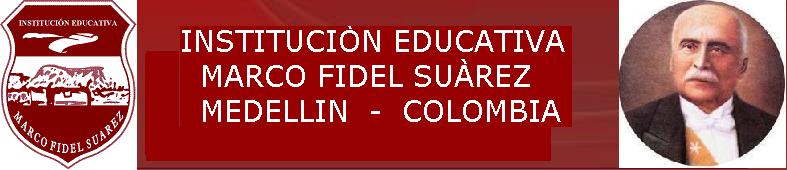 GETION AMBIENTALDOCENTE: WVA MILENA GARCIA RENTERIAGRADO: ONCENOMBRE: _________________________________________ FECHA: ______________OBJETIVOSOrganizar planes de educación ambiental de acuerdo con requerimientos establecidosPROCESOS BÁSICOS O EJES CURRICULARES O ENUNCIADO IDENTIFICADOR O PREGUNTAS PROBLEMATIZADORAS¿El trabajo científico tiene características propias y se aplica en la búsqueda de respuestas a fenómenos desconocidos?¿Seleccionar las prioridades de información para el diseño de planes y acciones de un programa en educación ambiental según la actividad económica?COMPETENCIAS:Uso comprensivo del conocimiento.Explicación de fenómenos.Indagación. EJES CURRICULARESMe aproximo al conocimiento como científico naturalManejo conocimientos propios de las Ciencias naturalesDesarrollo compromisos personales y socialesCONSULTAR LOS SIGUIENTES TERMINOSProblemática ambiental local, regional y nacional: diagnóstico de una problemática de tu comunidad.Levantamiento cartográfico sobre problemáticas ambientales en la región.Identificar la problemáticas ambientalesContaminación: concepto, tipo, clasificación y fuentes.Identificar los contaminantes de los recursos naturales.Construcción de conceptos atraves de una sopa  de  letras.Contaminantes: conceptos, variables, clasificación y tipos (físicos, químicos, biológicos, entre otros).NOTA: Realzar este trabajo en el  cuaderno .